Preghiera per l’unità dei Cristiani(di don Paul Couturier)*Signore Gesù Cristo,che alla vigilia della tua passione hai pregatoperché tutti i tuoi discepolifossero uniti perfettamentecome tu nel Padre e il Padre in te,fa’ che noi sentiamo con doloreil male delle nostre divisionie che lealmente possiamo scoprire in noie sradicare ogni sentimento d’indifferenza,di diffidenza e di mutua astiosità.Concedici la graziadi poter incontrare tutti in te,affinché dal nostro cuore e dalle nostre labbrasi elevi incessantemente la tua preghieraper l’unità dei cristiani,come tu la vuoi e con i mezzi che tu vuoi.In te che sei la carità perfetta,fa’ che noi troviamo la via che conduce all’unità nell’obbedienza al tuo amore e alla tua verità. Amen.*presbitero francese (Lione, 29 luglio 1881 – 24 marzo 1953)Preghiera per l’unità dei Cristiani(di don Paul Couturier)*Signore Gesù Cristo,che alla vigilia della tua passione hai pregatoperché tutti i tuoi discepolifossero uniti perfettamentecome tu nel Padre e il Padre in te,fa’ che noi sentiamo con doloreil male delle nostre divisionie che lealmente possiamo scoprire in noie sradicare ogni sentimento d’indifferenza,di diffidenza e di mutua astiosità.Concedici la graziadi poter incontrare tutti in te,affinché dal nostro cuore e dalle nostre labbrasi elevi incessantemente la tua preghieraper l’unità dei cristiani,come tu la vuoi e con i mezzi che tu vuoi.In te che sei la carità perfetta,fa’ che noi troviamo la via che conduce all’unità nell’obbedienza al tuo amore e alla tua verità. Amen.*presbitero francese (Lione, 29 luglio 1881 – 24 marzo 1953)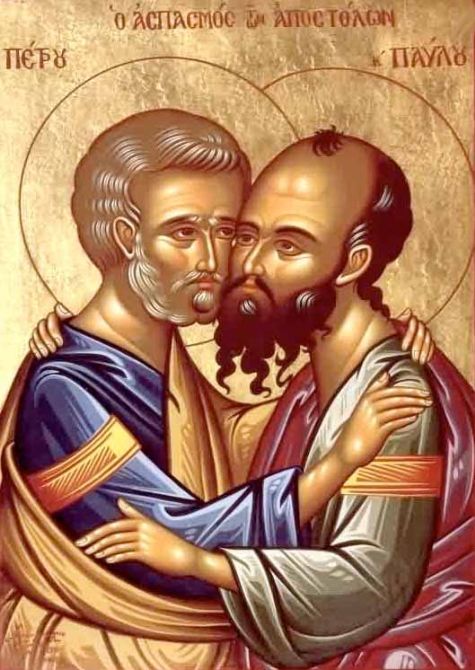 “In cammino verso l’unità…”Andria - Festa della conversione di S. Paolo“In cammino verso l’unità…”Andria - Festa della conversione di S. Paolo